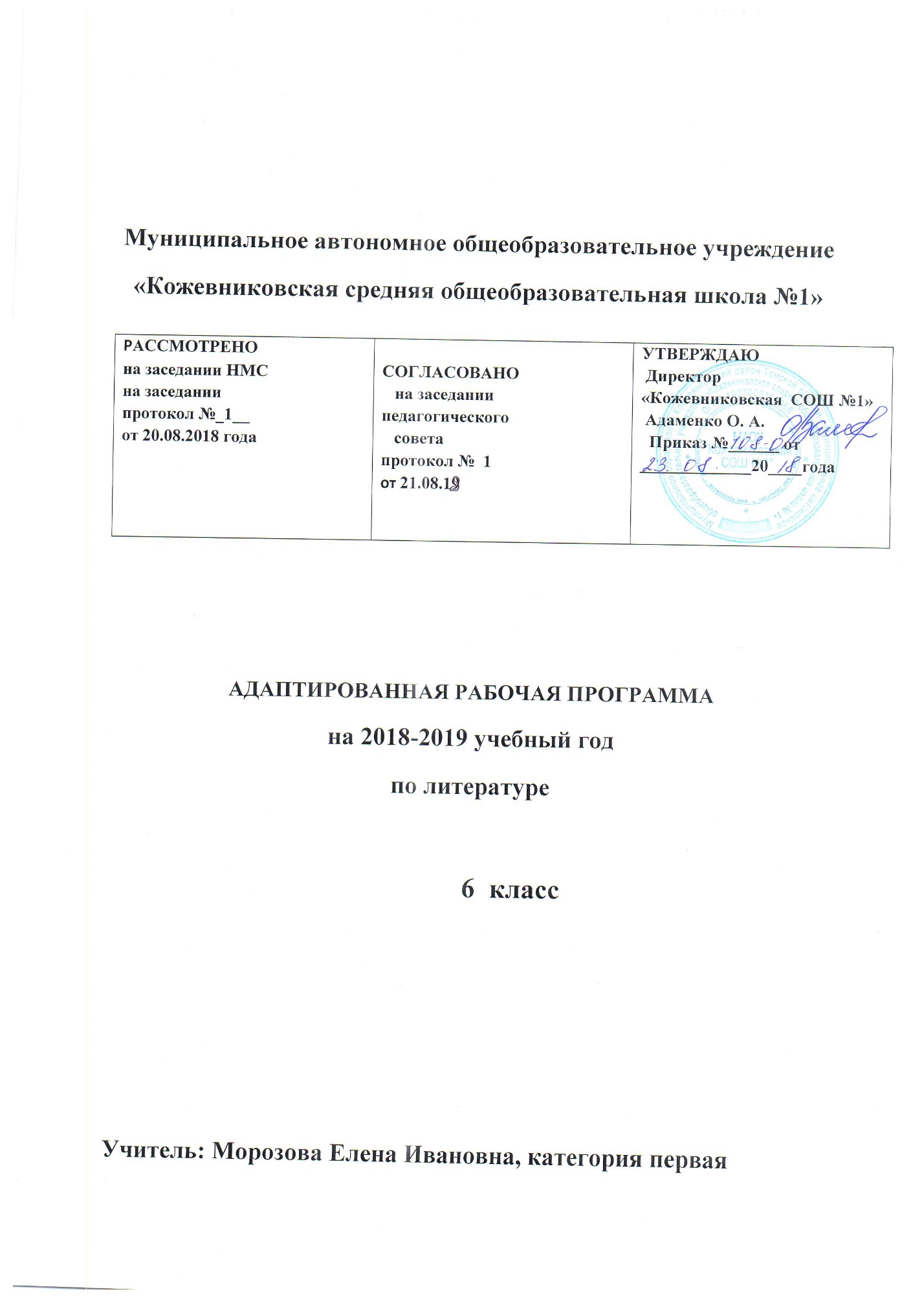 Пояснительная записка   Данная рабочая программа по литературе для 5-9 классов создана на основе примерной адаптированной основной общеобразовательной программы общего образования обучающихся с задержкой психического развития, с использованием материалов Федерального государственного образовательного стандарта основного общего образования по литературе, примерной программы по литературе для 5 – 9 классов общеобразовательных учреждений, авторской программы для 5 – 9 классов под редакцией Г.С. Меркина, С.А. Зинина, В.А. Чалмаева.   Программа детализирует и раскрывает содержание стандарта, определяет общую стратегию обучения, воспитания и развития, учащихся средствами учебного предмета в соответствии с целями изучения литературы, которые определены стандартом.   В линии учебников под редакцией Г.С. Меркина четко прослеживается последовательное, системное обращение к изучению устного народного творчества, произведений древнерусской литературы, русской литературы ХVIII–ХХ вв., произведений зарубежной литературы. Дополнительные компоненты учебно-методического комплекса способствуют более успешной реализации деятельностного аспекта в изучении литературы. В каждом учебнике линии акцент сделан на одну ведущую проблему: в 5 классе – внимание к книге, в 6 классе – художественное произведение и его автор, в 7 классе – особенности труда писателя, в 8 классе – взаимосвязь литературы и истории, 9 класс – начало курса на историко-литературной основе   Главная цель составления адаптированной программы – разработка содержания коррекционно –развивающей работы с ребенком, направленной на формирование психологических новообразований и становление всех видов детской деятельности. Адаптированная программа представляет собой комплекс взаимосвязанных направлений работы с ребенком и с его родителями, которые позволяют создать условия для максимальной реализации особых образовательных потребностей обучающегося с ограниченными возможностями здоровья на определенной ступени образования.   Целевое назначение адаптированной образовательной программы заключается в направленности на преодоление несоответствия между процессами обучения ребенка по образовательным программам определенной ступени образования и его реальными возможностями, исходя из структуры нарушения, познавательных потребностей и возможностей.   Данная учебная программа предусматривает овладение знаниями в объёме базового ядра обязательных учебных курсов, единых для общеобразовательных учреждений Российской Федерации. Кроме того, предусматривается коррекция недостатков в развитии и индивидуально – групповая коррекционная работа, направленная на преодоление трудностей в овладении предметом.Характеристика учащихся, которым адресована программа.Образовательная (коррекционная) программа обучения VII вида адресована учащимся 5-9 классов, имеющим 1 – 4 группы здоровья.Дети с ЗПР испытывают стойкие затруднения в обучении, хотя они не имеют ярко выраженных сенсорных отклонений, нарушений интеллектуального и речевого развития. Трудности обучения таких детей обусловлены не только социальными факторами или педагогической запущенностью, но и определенными изменениями функционального состояния мозга, вследствие соматической ослабленности, приводящие к замедлению темпа развития. Своеобразие психической деятельности учащихся, на которых рассчитана программа, характеризуется тем, что они имеют:- низкий уровень познавательной активности, вследствие чего эти дети овладевают гораздо меньшим объемом знаний и представлений об окружающем мире, чем их нормально развивающиеся сверстники;- усвоение знаний носит пассивный характер, знания с трудом актуализируются;- слабый уровень развития познавательной сферы (внимания, памяти, мышления, речи, интересов) и эмоциональной сферы.   Вместе с тем дети с ЗПР имеют потенциальные возможности. Однако, эти возможности реализуются в условиях, когда познавательная деятельность учащихся специально стимулируется.Нормативные документы и методические материалы, обеспечивающие организациюобразовательной деятельности по русскому языку и литературеНормативные документы (общие, для реализации Федерального государственного образовательного стандарта общего образования и Федерального компонента государственного образовательного стандарта).Федеральный уровень:1. Федеральный закон от 29.12.2012 г. № 273-ФЗ «Об образовании в Российской Федерации» (редакция от 31.12.2014 г. с изменениями от 06.04.2015 г.).2. Приказ Министерства образования и науки Российской Федерации от 31.03.2014 г. № 253 «Об утверждении Федерального перечня учебников, рекомендуемых к использованию при реализации имеющих государственную аккредитацию образовательных программ начального общего, основного общего, среднего общего образования».3. Приказ Министерства образования и науки Российской Федерации от 05.09.2013 г № 1047 «Об утверждении Порядка формирования федерального перечня учебников, рекомендуемых к использованию при реализации имеющих государственную аккредитацию образовательных программ начального общего, основного общего, среднего общего образования».4. Приказ Минтруда России от 18.10.2013 г. № 544 н «Об утверждении профессионального стандарта «Педагог (педагогическая деятельность в сфере дошкольного, начального общего, основного общего, среднего общего образования) (воспитатель, учитель)» (Зарегистрировано в Минюсте России 06.12.2013 г. № 30550).5. Приказ Минобрнауки России от 30.08.2013 г. N 1015 (ред. от 28.05.2014 г.) «Об утверждении Порядка организации и осуществления образовательной деятельности по основным общеобразовательным программам – образовательным программам начального общего, основного общего и среднего общего образования» (Зарегистрировано в Минюсте России 01.10.2013г. № 30067)».6. Постановление Главного государственного санитарного врача Российской Федерации от 29.12.2010 г. № 189 (ред. от 25.12.2013 г.) «Об утверждении СанПиН 2.4.2.2821-10 «Санитарно-эпидемиологические требования к условиям и организации обучения в общеобразовательных учреждениях» (вместе с «СанПиН 2.4.2.2821-10. Санитарно-эпидемиологические требования к условиям и организации обучения в общеобразовательных организациях. Санитарно-эпидемиологические правила и нормативы») (Зарегистрировано в Минюсте России 03.03.2011 г. № 19993).9. Приказ Министерства образования и науки Российской Федерации от 16.02.2012 г. № 2 «О внесении изменений в перечень организаций, осуществляющих издание учебных пособий, которые допускаются к использованию в образовательном процессе в имеющих государственную аккредитацию и реализующих образовательные программы общего образования образовательных учреждениях» (Зарегистрирован в Минюсте РФ 08.02.2011 г. № 19739).10. Приказ Министерства образования и науки РФ от 8 декабря 2014 г. № 1559 «О внесении изменений в Порядок формирования федерального перечня учебников, рекомендуемых к использованию при реализации имеющих государственную аккредитацию образовательных программ начального общего, основного общего, среднего общего образования, утвержденный приказом Министерства образования и науки Российской Федерации от 5 сентября 2013 г. № 1047».11. Приказ Минобрнауки РФ от 16.01.2012 г. № 16 «О внесении изменений в перечень организаций, осуществляющих издание учебных пособий, которые допускаются к использованию в образовательном процессе в имеющих государственную аккредитацию и реализующих образовательные программы общего образования образовательных учреждениях» (Зарегистрировано в Минюсте Российской Федерации 17.02.2012 г. № 23251).12. Письмо Министерства образования и науки Российской Федерации от 29.04.2014 г. № 08-548 «О федеральном перечне учебников».Нормативные документы, обеспечивающие реализацию Федерального государственного образовательного стандарта общего образования Федеральный уровень1. Приказ Министерства образования и науки Российской Федерации от 17.12.2010 г. № 1897 «Об утверждении федерального государственного образовательного стандарта основного общего образования» (Зарегистрирован Минюстом России 01.02.2011 г. № 19644).2. Приказ Министерства образования и науки Российской Федерации от 29.12.2014 г. № 1644 «О внесении изменений в приказ Министерства образования и науки Российской Федерации от 17 декабря 2010 г. № 1897 «Об утверждении федерального государственного образовательного стандарта основного общего образования» (Зарегистрировано в Минюсте Российской Федерации 6 февраля 2015 г. Регистрационный № 35915 (с 21.02.2015 года).3. Приказ Министерства образования и науки Российской Федерации от 17.05.2012 г. № 413 «Об утверждении федерального государственного образовательного стандарта среднего (полного) общего образования» (Зарегистрирован Минюстом России 07.06.2012 г. № 24480).4. Приказ Министерства образования и науки РФ от 29.12.2014 г. № 1645 «О внесении изменений в приказ Министерства образования и науки Российской Федерации от 17 мая 2012 г. № 413 «Об утверждении федерального государственного образовательного стандарта среднего (полного) общего образования» (Зарегистрировано в Минюсте РФ 9 февраля 2015 г. Регистрационный № 35953 (с 23.02.2015 года).Основная образовательная программа по ФГОС МАОУ «Кожевниковская СОШ №1»2.Общая характеристика курса.   Как часть образовательной области «Филология» учебный предмет «Литература» тесно связан с предметом «Русский язык». Русская литература является одним из основных источников обогащения речи учащихся, формирования их речевой культуры и коммуникативных навыков. Изучение языка художественных произведений способствует пониманию учащимися эстетической функции слова, овладению ими стилистически окрашенной русской речью.   Специфика учебного предмета «Литература» определяется тем, что он представляет собой единство словесного искусства и основ науки (литературоведения), которая изучает это искусство.   Курсы литературы в 5—8 классах строятся на основе сочетания концентрического, историко-хронологического и проблемно-тематического принципов. В 9 классе начинается линейный курс на историко-литературной основе (древнерусская литература – литература XVIII века - литература первой половины XIX в), который будет продолжен в старшей школе. В 9 классе активизируется связь курса литературы с курсами отечественной и мировой истории, МХК, идет углубление понимания содержания произведения в контексте развития культуры, общества в целом, активнее привлекается критическая, мемуарная, справочная литература, исторические документы, более определенную филологическую направленность получает проектная деятельность учащихся.   Содержание каждого курса (класса) включает в себя произведения русской и зарубежной литературы, поднимающие вечные проблемы (добро, зло, жестокость и сострадание, великодушие, прекрасное в природе и человеческой жизни, роль и значение книги в жизни писателя и читателя и т.д.).В рабочей программе курс каждого класса представлен разделами:1. Устное народное творчество.2. Древнерусская литература.3. Русская литература XVIII в.4. Русская литература первой половины XIX в.5. Русская литература первой половины XX в.6. Зарубежная литература.   Структура учебного предмета «Литература» в 5 – 9 классах   Содержание школьного литературного образования концентрично – оно включает два больших концентра (5-9 класс и 10-11 класс). Внутри первого концентра три возрастные группы: 5-6 класс, 7-8 класс и 9 класс.   Первая группа активно воспринимает прочитанный текст, но недостаточно владеет собственно техникой чтения, именно поэтому на уроках с первой группой важно уделять внимание чтению вслух, развивать и укреплять стремление к чтению художественной литературы. Сопоставительный анализ произведений, близких по теме, сюжету, образам, приучает школьников видеть своеобразие авторской позиции. Теоретико-литературные понятия, изучаемые в 5-6 классах, в основном охватывают внутреннюю структуру произведения от тропов до композиции. Творческие работы обучающихся должны включать сочинения разных типов (характеристика литературного героя, сопоставление эпизодов, отзыв о прочитанной книге), а также могут включать сочинение загадок, сказок, басен, киносценариев, рассказов, стихотворений и др.   Вторая группа не только систематизирует представления о родах и жанрах литературы, но и воспринимает сложную жизнь искусства слова от древности до современности. Обучающиеся обращаются к истории в произведениях литературы, так как знания, полученные на уроках истории, специфика их возраста дают возможность серьезного знакомства с произведениями исторической тематики. Теория литературы включает в себя изучение и углубление знаний о литературных родах и жанрах. Сочинения усложняются по объему и проблематике: сравнительная характеристика героев, сопоставление близких сюжетов в произведениях разных авторов. Обучающиеся также могут создавать стилизации в жанре народной лирической песни, оды, эпиграммы и др.   В 9 классе рассматривается роль литературы в духовной жизни человека, изучаются шедевры русской литературы. Обращение к ним не только дает возможность рассмотреть лучшие произведения и осознать их роль в судьбах родной культуры, но и помогает целенаправленной выработке критериев оценки совершенного произведения искусства. Теория литературы в 9 классе помогает проследить исторические изменения в поэтике литературных родов и жанров. Усложняются понятия о структуре произведения, о стихотворной речи, о национальном и индивидуальном началах в художественном стиле. Темы сочинений и творческих работ ориентируют на проблемный анализ художественных произведений.   Главная идея программы – изучение литературы от мифов к фольклору, от фольклора к древнерусской литературе, от неё к русской литературе XVIII, XIX, XX веков. В программу включены произведения зарубежной литературы, которые изучаются в конце каждого курса. Основные теоретические понятия, изучаемые в каждом классе, подчинены основным целям всего курса «Литература».В программу включен перечень необходимых видов работ по развитию речи: словарная работа, различные виды пересказа, устные и письменные сочинения, отзывы, доклады, диалоги, творческие работы, а также произведения для заучивания наизусть, списки произведений для самостоятельно чтения.   Ввиду психологических особенностей детей с нарушением познавательной деятельности, с целью усиления практической направленности обучения проводится коррекционная работа, которая включает следующие направления:   Совершенствование движений и сенсомоторного развития: развитие мелкой моторики и пальцев рук; развитие артикуляционной моторики.   Коррекция отдельных сторон психической деятельности: коррекция – развитие восприятий, представлений, ощущений; коррекция – развитие памяти; коррекция – развитие внимания; формирование обобщенных представлений о свойствах предметов (цвет, форма, величина); развитие пространственных представлений и ориентации; развитие представлений о времени   Развитие различных видов мышления: развитие наглядно-образного мышления; развитие словесно-логического мышления (умение видеть и устанавливать логические связи между предметами, явлениями и событиями).   Развитие основных мыслительных операций: развитие умения сравнивать, анализировать; развитие умения выделять сходство и различие понятий; умение работать по словесной и письменной инструкциям, алгоритму; умение планировать деятельность.   Коррекция нарушений в развитии эмоционально-личностной сферы: развитие инициативности, стремления доводить начатое дело до конца; формирование умения преодолевать трудности; воспитание самостоятельности принятия решения; формирование адекватности чувств; формирование устойчивой и адекватной самооценки; формирование умения анализировать свою деятельность; воспитание правильного отношения к критике.   Коррекция – развитие речи: развитие восприятия; коррекция нарушений устной и письменной речи; коррекция монологической речи; развитие лексико-грамматических средств языка.3.Результаты изучения предметаТребования к результатам изучения предмета «Литература» в основной школе6 классЛичностные результаты:- осознавать значимость чтения и изучения литературы для своего дальнейшего развития; формировать потребность в систематическом чтении как средстве познания мира и себя в этом мире, гармонизации отношений человека и общества, многоаспектного диалога;- понимать значение литературы как одной из основных национально-культурных ценностей народа, как особого способа познания жизни;- стремиться к саморазвитию, совершенствованию духовно-нравственных качеств, понимать особенности отечественной культуры в контексте мировой;- формулировать горизонт своих интересов;- пользоваться справочным аппаратом книги, находить нужную книгу в библиотеке, использовать при самостоятельной работе литературные ресурсы ИнтернетаМетапредметные результаты- находить и анализировать нужную информацию, использовать при самостоятельной работе ресурсы Интернета; понимать разницу между текстом и гипертекстом;- организовывать самостоятельную образовательную деятельность при выполнении индивидуального или коллективного творческого проекта;- структурировать материал, формулировать гипотезу, подкреплять собственную позицию соответствующими аргументами, делать выводы;- организовывать свою поисковую и исследовательскую деятельность, прогнозировать еѐ результативность и оценку;- аргументировать своё мнение и оформлять его словесно в устных и письменных высказываниях разных жанров, создавать развѐрнутые высказывания аналитического и интерпретирующего характера, участвовать в обсуждении прочитанного, сознательно планировать своё досуговое чтение;- воспринимать, анализировать, критически оценивать и интерпретировать прочитанное, осознавать художественную картину жизни, отражѐнную в литературном произведении, на уровне не только эмоционального восприятия, но и интеллектуального осмысления;- работать с разными источниками информации, находить ее, анализировать, использовать в самостоятельной деятельности.Предметные результаты обучающихся 6 класса:в познавательной сфере:- уметь воспринимать художественное произведение с учётом специфики языка художественной литературы, выделять изобразительно-выразительные средства языка и объяснять их роль в художественном тексте, воспроизводить его содержание: знать главных героев, основные сюжетные линии, проблематику, смысл названия;- определять принадлежность произведения к литературному роду и жанру;- использовать сведения по истории и теории литературы при истолковании и оценке изученного художественного произведения;в ценностно-ориентационной сфере:- интерпретировать произведение на основе личностного восприятия; анализировать эпизод (сцену) в связи с проблематикой изученного произведения;- различать авторский замысел и особенности его воплощения;в коммуникативной сфере:- осознавать коммуникативно-эстетические возможности родного языка на основе изучения выдающихся произведений российской культуры, культуры своего народа, мировой культуры;- выразительно читать изученные произведения, в том числе наизусть;- писать рецензию на самостоятельно прочитанное произведение, классные и домашние сочинения разных жанров на литературные и свободные темы;в эстетической сфере:- понимать образную природу литературы, роль изобразительно-выразительных средств; развивать художественный вкус.7 классЛичностные результаты- использовать приобретенные знания и умения в практической деятельности и повседневной жизни для:- создания связного текста (устного и письменного) на необходимую тему с учетом норм русского литературного языка;- участия в диалоге или дискуссии;- определения своего круга чтения и оценки литературных произведенийМетапредметные результаты- умение самостоятельно определять цели своего обучения, ставить и формулировать для себя новые задачи в учёбе и познавательной деятельности, развивать мотивы и интересы своей познавательной деятельности;- умение самостоятельно планировать пути  достижения целей,  в том числе альтернативные,  осознанно выбирать  наиболее эффективные способы решения учебных и познавательных задач;- умение соотносить свои действия с планируемыми результатами, осуществлять контроль своей деятельности в процессе достижения результата, определять способы  действий в рамках предложенных условий и требований, корректировать свои действия в соответствии с изменяющейся ситуацией;Предметные результаты- понимать образную природу словесного искусства;- содержание изученных литературных произведений;- основные факты жизни и творчества писателей- классиков 19-20 вв.;- основные закономерности историко-литературного процесса и черты литературных направлений;- понимать героя, сюжет, композицию- воспроизводить содержание литературного произведения;- правильно, бегло и выразительно читать вслух;- определять род и жанр произведения;- писать отзыв на самостоятельно прочитанное произведение;- писать развернутый ответ на вопрос;- письменно составлять план сочинения;- писать рассказ-характеристику;- свободно владеть письменной речью.Система условий реализации основной образовательной Программы образования и Программы коррекционной работы для обучающихся с ОВЗВ целях обеспечения реализации основной образовательной программы образования и программы коррекционной работы для обучающихся с ОВЗ в образовательной организации должны создаваться условия, гарантирующие возможность:достижения планируемых результатов освоения основной образовательной программы общего образования обучающихся с ОВЗ;использования обычных и специфических шкал оценки «академических» достижений обучающегося с ОВЗ, соответствующих его особым образовательным потребностям;адекватной оценки динамики развития жизненной компетенции обучающегося с ЗПР совместно всеми участниками образовательного процесса, включая и работников школы, и родителей (законных представителей);целенаправленного развития способности обучающихся с ОВЗ к коммуникации и взаимодействию со сверстниками;включения педагогических работников, родителей (законных представителей) обучающихся с ЗПР и общественности в разработку основной образовательной программы начального общего образования, проектирование и развитие внутришкольной социальной среды;использования в образовательном процессе современных научно обоснованных и апробированных коррекционных технологий, адекватных особым образовательным потребностям обучающихся с ОВЗ.4. Планируемые результаты.Устное народное творчествоВыпускник научится:• осознанно воспринимать и понимать фольклорный текст; различать фольклорные и литературные произведения, обращаться к пословицам, поговоркам, фольклорным образам, традиционным фольклорным приёмам в различных ситуациях речевого общения, сопоставлять фольклорную сказку и е. интерпретацию средствами других искусств (иллюстрация, мультипликация, художественный фильм);• выделять нравственную проблематику фольклорных текстов как основу для развития представлений о нравственном идеале своего и русского народов, формирования представлений о русском национальном характере;• видеть черты русского национального характера в героях русских сказок и былин, видеть черты национального характера своего народа в героях народных сказок и былин;• учитывая жанрово-родовые признаки произведений устного народного творчества, выбирать фольклорные произведения для самостоятельного чтения;• целенаправленно использовать малые фольклорные жанры в своих устных и письменных высказываниях;• определять с помощью пословицы жизненную/вымышленную ситуацию;• выразительно читать сказки и былины, соблюдая соответствующий интонационный рисунок устного рассказывания;• пересказывать сказки, чётко выделяя сюжетные линии, не пропуская значимых композиционных элементов, используя в своей речи характерные для народных сказок художественные приёмы;• выявлять в сказках характерные художественные приёмы и на этой основе определять жанровую разновидность сказки, отличать литературную сказку от фольклорной;• видеть необычное в обычном, устанавливать неочевидные связи между предметами, явлениями, действиями, отгадывая или сочиняя загадку.Выпускник получит возможность научиться:• сравнивая сказки, принадлежащие разным народам, видеть в них воплощение нравственного идеала конкретного народа (находить общее и различное с идеалом русского и своего народов);• рассказывать о самостоятельно прочитанной сказке, былине, обосновывая свой выбор;• сочинять сказку (в том числе и по пословице), былину и/или придумывать сюжетные линии;• сравнивая произведения героического эпоса разных народов (былину и сагу, былину и сказание), определять черты национального характера;• выбирать произведения устного народного творчества разных народов для самостоятельного чтения, руководствуясь конкретными целевыми установками;• устанавливать связи между фольклорными произведениями разных народов на уровне тематики, проблематики, образов (по принципу сходства и различия).Древнерусская литература. Русская литература XVIII в. Русская литература XIX—XX вв. Литература народов России. Зарубежная литератураВыпускник научится:• осознанно воспринимать художественное произведение в единстве формы и содержания; адекватно понимать художественный текст и давать его смысловой анализ; интерпретировать прочитанное, устанавливать поле читательских ассоциаций, отбирать произведения для чтения;• воспринимать художественный текст как произведение искусства, послание автора читателю, современнику и потомку;• определять для себя актуальную и перспективную цели чтения художественной литературы; выбирать произведения для самостоятельного чтения;• выявлять и интерпретировать авторскую позицию, определяя своё к ней отношение, и на этой основе формировать собственные ценностные ориентации;• определять актуальность произведений для читателей разных поколений и вступать в диалог с другими читателями;• анализировать и истолковывать произведения разной жанровой природы, аргументированно формулируя своё отношение к прочитанному;• создавать собственный текст аналитического и интерпретирующего характера в различных форматах;• сопоставлять произведение словесного искусства и его воплощение в других искусствах;• работать с разными источниками информации и владеть основными способами е. обработки и презентации.Выпускник получит возможность научиться:• выбирать путь анализа произведения, адекватный жанрово-родовой природе художественного текста;• дифференцировать элементы поэтики художественного текста, видеть их художественную и смысловую функцию;• сопоставлять «чужие» тексты интерпретирующего характера, аргументированно оценивать их;• оценивать интерпретацию художественного текста, созданную средствами других искусств;• создавать собственную интерпретацию изученного текста средствами других искусств;• сопоставлять произведения русской и мировой литературы самостоятельно (или под руководством учителя), определяя линии сопоставления, выбирая аспект для сопоставительного анализа;• вести самостоятельную проектно-исследовательскую деятельность и оформлять её результаты в разных форматах (работа исследовательского характера, реферат, проект).5.Требования к организации обучения школьников с ОВЗ:ученик должен знать программный материал (фамилию, имя, отчество писателя, название произведения, сюжет, имена главных героев, их характеристику и некоторые другие основные характеристики),темп урока должен соответствовать возможностям ученика;чётко обобщать каждый этап урока;новый учебный материал объяснять по частям;вопросы формулировать четко и ясно;домашнее задание должно преобладать практическое, так как учащимся с ЗПР нужна именно способность применять знания в практической деятельности;на каждом уроке обязательна словарная работа;переключение с одного вида деятельности на другой;разнообразие видов занятий;использование дидактического материала, наглядности, игровых моментов.Главное, чтобы информативная и деятельностная насыщенность урока соответствовала психофизическим возможностям ребенка.6. Организация текущего и промежуточного контроля знанийВходной мониторинг в 5 классе по литературе для учащихся с ОВЗ можно провести по следующей таблице(оценки по 3, 4, 5, 6 критериям учитель ставит сообразно индивидуальным особенностям ученика).Техника чтенияАнализ текстаТеория литературыРечевое развитиеСкорость чтенияВыразительностьОсознанностьЧтение незнакомого текста с 12 шрифтом вслух 100 слов и более – «5»80 – 100 – «4»,60-90 – «3»,До 60 слов – «2».«Актерское» чтение, передача чувств и выделение голосом ключевых слов (игра голоса, мимика, паузы и т.п.) – «5»,Чтение предложений с правильной интонацией (понижение – повышение голоса, перечислительная интонация, длинные паузы при тире в конце предложений и т.п.) – «4»,Достаточный для понимания текста уровень выразительности – «3».Однообразная интонация – «2».Озаглавить прочитанный эпизод,пересказать содержание,сочинить план по прочитанной статьеПредмет речи (О чём идёт речь?)Сформулировать основную мысль текста (Ради какой главной мысли автор написал это произведение?)Словесное рисование (Какие картины показал автор?)Аргументация авторской позиции (Какие доказательства приводит автор?)Знать имя фамилию автора, название произведения.Определить, чем является текст: рассказом, стихотворением или пьесой.Различать главных и второстепенных героев.Видеть авторские приёмы выразительности текста (эпитет, сравнение, олицетворение)Пересказывать текст: подробно, кратко, выборочно.Составлять характеристику героя: внешность, характер и его поступки.Создавать письменный отзыв.Чтение наизустьЕсли в течение учебного года учащиеся выучивают по 15-20 произведений (стихотворений или фрагментов прозы) по собственному выбору или указанию учителя, то учащимся с ОВЗ можно рекомендовать 7-10, причём объём материала, который следует выучить, учитель должен обговаривать особо (например, стихотворение от 8 строчек и больше).Формирование содержания учебного курса осуществляется на основе принципов:единства содержания обучения на разных его уровнях,отражение в содержании обучения задач развития личности,практической значимости и научности содержания обучения,доступности обучения,соблюдения преемственности.7. Критерии оцениванияКРИТЕРИИ УСТНОГО ОТВЕТА ПО ЛИТЕРАТУРЕКритерии оценивания знаний учащихся с помощью тестовОтметка «5» (отлично) ставится, если верные ответы составляют 90%-100% от общего количества вопросов.Отметка «4» (хорошо) может быть поставлена, если верные ответы составляют 80% от общего количества вопросов.Отметка «3» (удовлетворительно) ставится, если работа содержит 50%-70% правильных ответов.Отметка «2» (неудовлетворительно) ставится, если работа содержит менее 30%-50% правильных ответов.Отметка «1» (очень плохо) ставится, если работа содержит менее 30% правильных ответов.При оценке выполнения дополнительных заданийрекомендуется руководствоваться следующим:Оценка «5» ставится, если ученик выполнил все задания верно.Оценка «4» ставится, если ученик выполнил правильно не менее 3/4 заданий.Оценка «3» ставится за работу, в которой правильно выполнено не менее половины заданий.Оценка «2» ставится за работу, в которой не выполнено более половины заданий.Оценка «1» ставится, если ученик не выполнил ни одного задания.КРИТЕРИИ И НОРМЫ ОЦЕНКИ ИЗЛОЖЕНИЙ И СОЧИНЕНИЙВ связи с нарушениями слуховых анализаторов обучающихся и другими отклонениями в развитии, оценка «3» в 5, 6, 7, 8, 9-х классах КРО ставится при наличии 5- ти орфографических и 4-х пунктуационных ошибок.При проверке письменной работы исправляются, но не учитываются следующие логопедические ошибки.Логопедические ошибкиОшибки слухового восприятия и нарушения зрительных анализаторов:пропуск слов;замена букв;перестановка букв;недописывание;наращивание слов;разделение слов (нас тупила);нарушение смягчения (василки);не чувствует конца предложения;повторы слов;замена ударной гласной «а» на «о» и наоборот (застовила вместозаставила);недописывание сложных по элементам написания букв (лехал вместолежал). Перечисленные логопедические ошибки считаются негрубыми.Грамматические ошибкиОшибочное словообразование (пондравился, каждный).Ошибочное образование форм слова (в падеже, в форме числа, в роде, в употреблении глагольных форм).Ошибки в согласовании и управлении.Ошибки в употреблении причастных и деепричастных оборотов.В построении сложных предложений.Смешение прямой и косвенной речи.   Изложение и сочинение оценивается двумя оценками: первая – за содержание работы и речь, вторая – за грамотность.   При выставлении оценки за содержание и речевое оформление согласно установленным нормам необходимо учитывать все требования, предъявляемые к раскрытию темы, а также к соблюдению речевых норм (богатство, выразительность, точность).   При выставлении второй оценки учитывается количество орфографических, пунктуационных и грамматических ошибок. Грамматические ошибки, таким образом, не учитываются при оценке языкового оформления сочинений и изложений.ОЦЕНКА ОБУЧАЮЩИХ РАБОТ   Обучающие работы (различные упражнения и диктанты неконтрольного характера) оцениваются более строго, чем контрольные работы.При оценке обучающих работ учитываются:1) степень самостоятельности учащегося;2) этап обучения;3) объем работы;4) четкость, аккуратность, каллиграфическая правильность письма.    Если возможные ошибки были предупреждены в ходе работы, оценки «5» и «4» ставятся только в том случае, когда ученик не допустил ошибок или допустил, но исправил ошибку. При этом выбор одной из оценок при одинаковом уровне грамотности и содержания определяется степенью аккуратности записи, подчеркиваний и других особенностей оформления, а также наличием или отсутствием описок. В работе, превышающей по количеству слов объем диктантов для данного класса, для оценки «4» допустимо и 2 исправления ошибок.Первая и вторая работа, как классная, так и домашняя, при закреплении определенного умения или навыка проверяется, но по усмотрению учителя может не оцениваться.   Самостоятельные работы, выполненные без предшествовавшего анализа возможных ошибок, оцениваются по нормам для контрольных работ соответствующего или близкого вида.ПОРЯДОК ВЫСТАВЛЕНИЯ ОЦЕНОК ЗА КОНТРОЛЬНЫЕ РАБОТЫ   Неудовлетворительный результат контрольной, проверочной, итоговой работы учащегося, отраженный в журнале учета успеваемости класса, в обязательном порядке должен иметь следствием дополнительную работу с учеником, включающую консультацию по неосвоенному материалу и повторную работу, что отражается в журнале успеваемости класса оценкой, выставленной рядом с первой неудовлетворительной отметкой.   Материалы повторной работы сдаются в учебную часть. При выставлении четвертной, полугодовой оценки учащегося учитывается его успешность на протяжении всего периода подлежащего аттестации.   Итоговая контрольная работа не может быть поводом к снижению итоговой оценки учащегося за четверть или полугодиеПОРЯДОК ВЫСТАВЛЕНИЯ ИТОГОВЫХ ОЦЕНОК   За учебную четверть и учебный год ставится итоговая оценка. Она является единой и отражает в обобщённом виде все стороны подготовки ученика.   Итоговая оценка не должна выводиться механически, как среднее арифметическое предшествующих оценок. Решающим при её определении следует считать фактическую подготовку ученика по всем показателям ко времени выведения этой оценки.   Однако для того чтобы стимулировать серьёзное отношение учащихся к занятиям на протяжении всего учебного года, при выведении итоговых оценок необходимо учитывать результаты их текущей успеваемости.   При выведении итоговой оценки преимущественное значение придаётся оценкам, отражающим степень владения навыками. Отметка за четверть, полугодие может быть выставлена ученику при наличии у него не менее трех отметок за четверть и пять за полугодие. Отметка за четверть не может быть выставлена ученику по одной или двум отметкам, за исключением случаев длительной болезни. Ученик, не имеющий или имеющий одну отметку и пропустивший ¾ учебного времени по предмету, считается неаттестованным.8. Контрольно-измерительные материалыКурс литературы опирается на следующие виды деятельности по освоению содержания художественных произведений и теоретико-литературных понятий:осознанное, творческое чтение художественных произведений разных жанров;выразительное чтение художественного текста;различные виды пересказа (подробный, краткий, выборочный, с элементами комментария, с творческим заданием);ответы на вопросы, раскрывающие знание и понимание текста произведения;заучивание наизусть стихотворных и прозаических текстов;анализ и интерпретация произведения;составление планов и написание отзывов о произведениях;написание сочинений по литературным произведениям и на основе жизненных впечатлений;целенаправленный поиск информации на основе знания ее источников и умения работать с ними.С целью подготовки обучающихся к итоговой аттестации по литературе рекомендуется максимально использовать такие формы работы, каксочинения-миниатюры,развернутые ответы на вопросы,ответы ограниченного объема (5-10 предложений) на проблемный вопрос,эссе,рецензии и др.Виды контроля:промежуточный:постановка учебной задачи и выводы,правильность выполнения заданий,устная и письменная речь,полные ответы на вопросы,составление схем и рассказов по ним,планирование,индивидуальные задания и сообщенияитоговый:проектная деятельность,творческие задания,контрольные работы,изложения,сочинения всех видов,анализ текста.Важно помнить, что итоговый контроль нельзя проводить на последнем уроке (уроках): иначе нет возможности прокомментировать результаты, дать возможность обучающемуся исправить отрицательную отметку. Любой вид контроля анализируется, комментируется, организуется работа над ошибками.Основными формами контроля знаний и умений обучающихся являются:контрольные классные и домашние сочинения, контрольные работыСодержание учебного предмета                                               Введение О литературе, писателе и читателе. Литература и другие виды искусства (музыка, живопись, театр, кино).Развитие представлений о литературе; писатель и его место в культуре и жизни общества; человек и литература; книга — необходимый элемент в формировании личности (художественное произведение, статьи об авторе, справочный аппарат, вопросы и задания, портреты и иллюстрации и т.д.).Универсальные учебные действия: работа с учебником; выразительное чтение; устное рассуждение.Внутрипредметные и межпредметные связи: литература и другие виды искусства.Метапредметные ценности: развитие мировоззренческих представлений о роли чтения, книги и искусства в жизни человека и общества.Из греческой мифологии Мифы «Пять веков», «Прометей», «Яблоки Гесперид». Отражение в древнегреческих мифах представлений о времени, человеческой истории, героизме; стремление познать мир и реализовать свою мечту.Теория литературы: миф, мифологический сюжет, мифологические герои.Универсальные учебные действия: выразительное чтение и различные виды пересказа; дискуссия; составление тезисных планов статьи учебника; работа с иллюстрациями; работа с литературоведческими понятиями; подготовка сообщения.Внутрипредметные и межпредметные связи: литература (М.В.Ломоносов «Письмо о пользе стекла»; Г. Моро «Гесиод и Муза»); изобразительное искусство (отражение мифов о Прометее, Дедале и Икаре в русском искусстве; репродукции картин Г.Ф. Фюгера «Прометей несет людям огонь», П.П.Рубенса «Прометей прикованный и др.); произведения декоративно-прикладного искусства; скульптура; кино по мотивам древнегреческих мифов.Метапредметные ценности: формирование нравственно-эстетических представлений при характеристике художественной идеи мифа.Творческая работа: изложение с элементами сочинения.Из устного народного творчества Легенды, предания, сказки.«Солдат и смерть», «Как Бадыноко победил одноглазого великана», «Сказка о молодильных яблоках и живой воде». Предание и его художественные особенности. Сказка и ее художественные особенности, сказочные формулы, помощники героев сказки, сказители, собиратели. Народные представления о добре и зле; краткость, образность.Теория литературы: легенда, предание, сказка; структура волшебной сказки, мифологические элементы в волшебной сказке.Универсальные учебные действия: художественный пересказ; сказывание сказки, запись фольклорных произведений.Внутрипредметные и межпредметные связи: литература (В. и Я. Гримм «Смерть кума»; миф «Одиссей на острове циклопов. Полифем»); изобразительное искусство (иллюстрации И.Я.Билибина, В.М.Васнецова); музыка, кино, мультипликация.Метапредметные ценности: развитие нравственно-эстетических представлений при характеристике отношения народа к смерти.Творческая работа: сочинение сказки; творческий проект «Сказочные персонажи в творчестве русских художников».Внедрение: составление сборника из сказок, сочиненных учащимися, и фольклорных сказок региона.Из древнерусской литературы «Сказание о белгородских колодцах», «Повесть о разорении Рязани Батыем», «Поучение» Владимира Мономаха (фрагмент). Отражение в произведениях истории Древней Руси и народных представлений о событиях и людях. Поучительный характер древнерусской литературы (вера, святость, греховность, хитрость и мудрость, жестокость, слава и бесславиеи др.).Теория литературы: древнерусская литература; сказание, древнерусская повесть, поучение, плач; автор и герой.Универсальные учебные действия: выразительное чтение; различные виды пересказа; простой план, цитатный план; подготовка сообщения; исследовательская работа с текстом и иллюстрациями; заполнение таблицы; работа с терминами; составление предложений по заданному началу.Внутрипредметные и межпредметные связи: литература (Н.М.Языков «Евпатий»; музыка (М.П, Мусоргский. Ария Пимена из оперы «Борис Годунов»); ИЗО (иллюстрации В.А.Фаворского к трагедии А.С.Пушкина «Борис Годунов», портрет князя Владимира Мономаха, древнерусская миниатюра, Б.А. Чориков и др.)Метапредметные ценности: формирование интереса к истории Древней Руси.Творческая работа: самостоятельная исследовательская работа с текстомИз русской литературы XVIII века М.В. ЛОМОНОСОВГоды учения. Отражение позиций ученого и гражданина в поэзии: «Стихи, сочиненные на дороге в Петергоф». Отражение в стихотворении мыслей ученого и поэта; тема и ее реализация; независимость, гармония — основные мотивы стихотворения; идея стихотворения.Теория литературы: стихотворение; иносказание, многозначность слова и образа, аллегория, риторическое обращение.Универсальные учебные действия: выразительное чтение; составление плана статьи учебника; работа с таблицами.Внутрипредметные и межпредметные связи: литература (М.В.Ломоносов и Анакреон; Н.М.Олейников «Из жизни насекомых»); ИЗО (Л. С. Миропольский. Портрет Ломоносова М.В.; Ф.И.Шубин. Скульптурный портрет М.В. Ломоносова).Метапредметные ценности: формирование представлений о неповторимой, уникальной личности М.В.Ломоносова, человеке определённой эпохи, системы взглядов; воспитание идеала бескорыстного служения на благо Отечества.Творческая работа: устный портрет М.В.Ломоносова.Из русской литературы ХIХ века В.А. ЖУКОВСКИЙ Краткие сведения о писателе. Личность писателя. В.А. Жуковский и А.С. Пушкин. Жанр баллады в творчестве В.А. Жуковского. Баллада «Светлана»: фантастическое и реальное; связь с фольклором, традициями и обычаями народа. Новое явление в русской поэзии. Особенности языка и образов. Тема любви в балладе.Теория литературы: баллада, фантастика; фабула, композиция, лейтмотив; герой, образ.Универсальные учебные действия: лексическая работа; выразительное чтение; подготовка сообщения, выставки; прослушивание музыкальных произведений; составление ассоциативных рядов; работа с терминами.Внутрипредметные и межпредметные связи: литература (стихи А.С.Пушкина, Ф.И,Тютчева, Д.В. Давыдова, К.Н.Батюшкова, посвященные В.А.Жуковскому; баллада В.А. Жуковского «Людмила»); изобразительное искусство (портреты В.А.Жуковского художников О.А.Кипренского, Е.И.Эстеррейха, К.П.Брюллова, Т.Ф. Гильдербрандта; репродукция картины К.П.Брюллова «Гадающая Светлана» и др.); музыка (романсы на стихи Жуковского, А.А. Алябьева, А.Е.Варламова и др.).Метапредметные ценности: формирование исследовательских навыков и логического мышленияТворческая работа: коллективный творческий проект.Внедрение: создание слайдовой презентации «В.А.Жуковский в музыке и живописи»А.С. ПУШКИН Лицей в жизни и творческой биографии А.С. Пушкина. Лицеист А.С. Пушкин в литературной жизни Петербурга. Лирика природы: «Деревня», «Редеет облаков летучая гряда...», «Зимнее утро», «Зимний вечер». Интерес к истории России:«Дубровский» — историческая правда и художественный вымысел; нравственные и социальные проблемы романа (верность дружбе, любовь, искренность, честь и отвага, постоянство, преданность, справедливость и несправедливость); основной конфликт; центральные персонажи.Теория литературы: элегия; двусложные размеры стиха; строфа, типы строф; роман (первичные представления); авторское отношение к героям; историческая правда и художественный вымысел.Универсальные учебные действия: лексическая работа; выразительное чтение; различные виды пересказа, в том числе от лица героев; цитатный план; составление ассоциативных рядов; работа с терминами; работа с учебником; подготовка сообщения; инсценирование эпизода; самостоятельная исследовательская работа с текстом; сопоставление чернового и чистового вариантов произведения; работа с таблицами; сравнение описаний усадеб Петровское, Архангельское, Михайловское, Кистенево, Болдино с изображенными в учебнике усадьбами; просмотр слайдовой презентации «Русская усадьба 19 века»; подбор цитат для ответа.Внутрипредметные и межпредметные связи: литература (образ благородного разбойника в фольклоре и литературе); изобразительное искусство (портреты А.С.Пушкина, портреты лицеистов; гравюры с изображением Лицея; иллюстрации Б.М. Кустодиева, Д.А. Шмаринова, Б.М. Косульникова; репродукции зимних пейзажей И.И.Шишкина, Ф.А.Васильева, А.С. Степанова, К.Ф.Юона и др.; рисунки учащихся); музыка (прослушивание музыкальных записей: Н.А.Римский – Корсаков «Редеет облаков летучая гряда…»; ария Дубровского «Итак, всё кончено…» из оперы Э.Ф. Направника «Дубровский»).Метапредметные ценности: воссоздание особой лицейской атмосферы; примеры нравственного поведения, порядочности, достоинства; формирование чувства товарищества, уважения к людям.Творческая работа: изложение с элементами рассуждения; стилистический эксперимент; создание воображаемого диалога с героем на основе предложенных вопросов.Возможные виды внеурочной деятельности: литературная гостиная «Новая встреча с Пушкиным».Внедрение: создание компьютерной презентации по материалам краеведческого поиска.М.Ю. ЛЕРМОНТОВ Годы учения. Ссылка на Кавказ. Поэт и власть. Вольнолюбивые мотивы в лирике (свобода, воля, независимость): «Тучи», «Парус», «На севере диком стоит одиноко…», «Листок». Многозначность художественного образа.Теория литературы: метафора, инверсия, антитеза.Универсальные учебные действия: лексическая работа; выразительное чтение наизусть; письменный отзыв о прочитанном; подбор эпиграфов.Внутрипредметные и межпредметные связи: литература (В.А.Жуковский «Листок»; В.А.Луговской «Кленовый лист»); изобразительное искусство (портреты М.Ю.Лермонтова; репродукции картин И.И, Шишкина, К.А.Айвазовского; иллюстрации А.М.Васнецова, В.А. Замирайло и др.; рисунки учащихся); музыка (А.Е.Варламов «Белеет парус одинокий…).Метапредметные ценности: формирование нравственно-эстетических представлений учащихся на основе работы с поэтическими произведениями.Творческая работа: составление ассоциативных рядов со словами парус и море.Возможные виды внеурочной деятельности: конкурс чтецов.Н.В. ГОГОЛЬ Повесть «Тарас Бульба». Тематика и проблематика повести (любовь к родине; товарищество, свободолюбие, героизм, честь, любовь и долг); центральные образы и приемы их создания; лирическое и эпическое в содержании повести; массовые сцены и их значение в сюжете и фабуле; связь повести с фольклорным эпосом (характеры, типы, речь). Лирическое и эпическое в повести. Своеобразие стиля.Теория литературы: героическая повесть, героический эпос; разнообразие лексических пластов; тропы и фигуры в повести (гипербола, сравнение, метафора, риторические фигуры).Универсальные учебные действия: лексическая работа; изложение с заменой лица; различные виды чтения и устного пересказа, в том числе художественный пересказ; письменный отзыв на эпизод; исторический экскурс в изображаемую Гоголем эпоху; работа с таблицей; работа с иллюстрациями; работа с учебником; подготовка сообщения; участие в дискуссии; самостоятельная исследовательская работа с текстом.Внутрипредметные и межпредметные связи: литература (русский героический эпос); изобразительное искусство (Т.Г. Шевченко «Встреча Тараса с сыновьями»; И.Е.Репин «Запорожцы пишут письмо турецкому султану»; П.П.Соколов «Возвращение из бурсы»; иллюстрации Е.А. Кибрика); подбор музыкальных фрагментов к отдельным сценам и эпизодам.Метапредметные ценности: развитие интереса к отечественной истории; развитие нравственно-эстетических представлений; воспитание патриотизма.Возможные виды внеурочной деятельности: конкурс знатоков; подбор литера-туры и организация выставки «Книги о героическом прошлом Отчизны».Внедрение: создание компьютерной презентации по итогам работы над творческим проектом.И.С. Тургенев«Записки охотника»: творческая история и особенности композиции. Проблематика и своеобразие рассказа «Бирюк»: служебный долг и человеческий долг; общечеловеческое врассказе: милосердие, порядочность, доброта; образ лесника; позиция писателя. Один из рассказов «Записок охотника» по выбору учащихся. Самостоятельная характеристика темы и центральных персонажей произведения. Стихотворение «В дороге»: выразительность и точность поэтического звучания.Теория литературы: своеобразие характера, образ рассказчика; позиция автора, идея произведения и художественный замысел; тропы и фигуры в рассказе (сравнение, метафора, эпитет).Универсальные учебные действия: лексическая работа; выразительное чтение; сложный план, цитатный план; работа с иллюстрациями, художественный пересказ; чтение по ролям; работа с учебником; подготовка сообщения; прослушивание музыкальной композиции.Внутрипредметные и межпредметные связи: ИЗО (конкурс рисунков; устное рисование); музыка (подбор музыкальных фрагментов к отдельным эпизодам произведения).Творческая работа: составление ассоциативных рядов; конкурс рисунков.Внедрение: оформление альбома из лучших рисунков учащихся.Н.А. НЕКРАСОВГражданская позиция Н.А. Некрасова. Темы народного труда и «долюшки женской» — основные в творчестве поэта. Стихотворения: «В полном разгаре страда деревенская...», «Великое чувство! у каждых дверей...». Основной пафос стихотворений: разоблачение социальной несправедливости. Выразительные средства, раскрывающие тему. Способы создания образа женщины-труженицы, женщины-матери. Отношение автора к героям и событиям.Теория литературы: трехсложные размеры стиха: дактиль, амфибрахий, анапест; коллективный портрет.Универсальные учебные действия: различные виды чтения, чтение наизусть; подбор эпиграфов.Внутрипредметные и межпредметные связи: ИЗО (живопись художников-передвижников; репродукции картин: И.Н.Крамской. Портрет Н.А.Некрасова; А.Г.Венецианов «На пашне», «На жатве. Лето»).Метапредметные ценности: формирование представлений о гражданской позиции.Творческая работа: микросочинение с предложенным финалом либо заданным эпиграфом.Краеведение: виртуальная экскурсия по некрасовским местам, литературно-художественная выставка «Н.А. Некрасов и художники-передвижники».Л.Н. ТОЛСТОЙ Повесть «Детство» (отдельные главы): «Maman», «Что за человек был мой отец?», «Детство» и др. по выбору. Рассказ «Бедные люди». Взаимоотношения в семье; главные качества родителей в понимании и изображении Л.Н. Толстого; проблематика рассказа и внутренняя связь его с повестью «Детство» (добро, добродетельность, душевная отзывчивость, любовь к близким, верность, преданность, чувство благодарности, милосердие, сострадание).Теория литературы: автобиографическая проза, рассказ, повесть.Универсальные учебные действия: лексическая работа; работа с учебником; работа с терминами; различные виды чтения и устного пересказа, в том числе художественный пересказ; выразительное чтение; подготовка сообщения; составление цитатного плана; составление устного высказывания на заданную тему; работа с таблицей.Внутрипредметные и межпредметные связи: литература (А.Я.Яшин «Спешите делать добрые дела»); ИЗО (репродукции картин Ф.М.Славянского «Семейная картина (На балконе)», К. Клементьевой «Семейный вечер», К.Е.Маковского «Дети, бегущие от грозы»; иллюстрации А. Вестфален); формирование первоначальных представлений о философском учении Л.Н.Толстого.Творческая работа: сочинение – зарисовка; составление комментария к афоризмам Л.Н.Толстого.Возможные виды внеурочной деятельности: дискуссия «Спешите делать добрые дела…»В.Г. КОРОЛЕНКО Краткие сведения о писателе. Повесть «В дурном обществе»: проблемы доверия и взаимопонимания, доброты, справедливости, милосердия. Дети и взрослые в повести. Система образов. Авторское отношение к героям.Теория литературы: повесть, художественная деталь, портрет и характер, герой.Универсальные учебные действия: лексическая работа; работа с учебником; работа с иллюстрациями; различные виды пересказа; подготовка вопросов для обсуждения; составление плана для характеристики эпизода, персонажа.Внутрипредметные и межпредметные связи: литература (В.Г.Короленко «История моего современника»); ИЗО (репродукция картин Ф.С.Журавлева «Дети-нищие», П.Н.Чистякова «Нищие дети», В.Г.Перова «Тройка», «Спящие дети», А.Г.Венецианова «Захарка», В..Тропинина «Портрет Арсения Васильевича Тропинина», В.М.Васнецова «Портрет Володи, сына художника», иллюстрации В. Костицына; устное рисование);Метапредметные ценности: формирование мировоззренческих представлений о сострадании, добре и доброте.Творческая работа: самостоятельная исследовательская работа с текстом.Возможные виды внеурочной деятельности: диспут «Как я поступил бы на месте героя…»А.П. ЧЕХОВ Сатирические и юмористические рассказы А.П. Чехова. Рассказы «Толстый и тонкий», «Шуточка», «Налим»: темы, приемы создания характеров персонажей. Отношение автора к героям. Приемы создания комического эффекта.Теория литературы: юмор, юмористическая ситуация, ирония, самоирония, конфликт в юмористическом произведении (развитие и углубление представлений); деталь и ее художественная роль в юмористическом произведении.Универсальные учебные действия: лексическая работа; выразительное чтение; работа с иллюстрациями, различные виды пересказа; чтение по ролям; работа с учебником; подготовка сообщения; подбор афоризмов и крылатых фраз из произведений А.П.Чехова; работа с терминами; заполнение таблицы; анализ эпизодов; создание письменного рассказа.Внутрипредметные и межпредметные связи: ИЗО (иллюстрации Б.М. Калаушина, Т.В. Шишмарёвой, Кукрыниксов к рассказам А..Чехова; рисунки С.С. Бойма); фотографии.Творческая работа: самостоятельная исследовательская работа с текстом; написание юмористического рассказа на заданную тему или создание диафильма (компьютерной презентации).Внедрение: компьютерная презентация «Музеи А.П.Чехова»Из русской литературы XX векаИ.А. БУНИН Мир природы и человека в стихотворениях и рассказах И.А. Бунина. Стихотворение «Не видно птиц. Покорно чахнет...», рассказ «Лапти». Душа крестьянина в изображении писателя.Теория литературы: стили речи и их роль в создании художественного образа; эпитет, метафора (развитие представлений).Универсальные учебные действия: составление словаря языка персонажа;лексическая работа; выразительное чтение, в том числе наизусть; работа с иллюстрациями, художественный пересказ; работа с учебником; подготовка сообщения; заочная экскурсия по выставке картин русских художников; письменный отзыв об эпизоде.Внутрипредметные и межпредметные связи: литература (И.А.Бунин «Мать», «Сверчок»; К.Паустовский. Отрывок из очерка «Исаак Левитан»); ИЗО (И.И. Левитан «Октябрь); музыка (П.И.Чайковский «Осенняя песня» из цикла «Времена года»).Метапредметные ценности: формирование чувства единства с миром природы, гуманистического мировоззрения.Творческая работа: подготовка сообщения о символическом значении красного и белого цветов в русской культуре.А.И. КУПРИН Детские годы писателя. Повесть «Белый пудель», рассказ «Тапёр». Основные темы и характеристики образов. Внутренний мир человека и приемы его художественного раскрытия.Теория литературы: рождественский рассказ; язык героя как средство создания образа.Универсальные учебные действия: лексическая работа; выразительное чтение; работа с иллюстрациями, различные виды пересказа, в том числе художественный пересказ; работа с учебником; письменный отзыв об эпизоде; составление устного рассказа по заданному началу; экскурсия по выставке репродукций русских художников; прослушивание музыкальной композиции.Внутрипредметные и межпредметные связи: ИЗО (репродукции картин, посвященных изображению Крыма: И.К.Айвазовский, К.Ф. Богаевский и др.); музыка (Ф.Лист «Венгерская рапсодия», А.Г.Рубинштейн»).Метапредметные ценности: воспитание чувства собственного достоинстваТворческая работа: конкурс на лучшее заглавие к частям рассказа.С.А. ЕСЕНИН Краткие сведения о поэте. Стихотворения: «Песнь о собаке», «Разбуди меня завтра рано...». Пафос и тема стихотворения. Одухотворенная природа — один из основных образов С.А. Есенина.Теория литературы: поэтический образ (развитие представлений о понятии), цветообраз, эпитет, метафора.Универсальные учебные действия: лексическая работа; чтение наизусть; устный отзыв о стихотворении; работа с терминами, работа с иллюстрациями; работа с учебником; подготовка сообщения; самостоятельная исследовательская работа.Внутрипредметные и межпредметные связи: литература (Г.И. Анфилов «Собака»); ИЗО (К.С. Петров-Водкин «Купание красного коня»); фотографии С.А.Есенина.Творческая работа: составление словаря тропов и фигур, встречающихся в изученных стихотворениях С.А.Есенина.Возможные виды внеурочной деятельности: литературный вечер «Поэты XX века о родине, родной природе и о себе»: А.А. Блок. «Там неба осветленный край...», «Снег да снег...»; Ф. Сологуб. «Под черемухой цветущей...», «Порос травой мой узкий двор...», «Словно лепится сурепица...», «Что в жизни мне всего милей...»; Б.Л. Пастернак. «После дождя»; Н.А. Заболоцкий. «Утро», «Подмосковные рощи»; А.Т. Твардовский. «Есть обрыв, где я, играя...», «Я иду и радуюсь»; А.А. Вознесенский. «Снег в сентябре», стихотворения других поэтов (по выбору).Внедрение: составление словаря художественных средств С.А.Есенина.М.М. ПРИШВИН Краткие сведения о писателе. Сказка-быль «Кладовая солнца»: родная природа в изображении писателя; воспитание в читателе зоркости, наблюдательности, чувства красоты, любви к природе.Теория литературы: сказка-быль; конфликт, сказочные и мифологические мотивы (развитие представлений).Универсальные учебные действия: лексическая работа; различные виды пересказа; выразительное чтение по ролям; работа с терминами, работа с иллюстрациями; самостоятельная исследовательская работа с текстом.Внутрипредметные и межпредметные связи: ИЗО (иллюстрации Е.М.Рачева «Митрашка в болоте», «рогатый великан», «Настя возле черного пня», «Митрашка и Травка», «Заяц»; устное рисование).Метапредметные ценности: развитие нравственно-эстетических представлений о природе и человеке.Творческая работа: сочинение-зарисовка, конкурс рисунков.Краеведение: места, описанные в сказке-были.Внедрение: издание альбома – презентации лучших рисунков учащихся с текстами из сочинений-зарисовок.Н.М. РУБЦОВ Краткие сведения о поэте. Стихотворения: «Звезда полей», «Тихая моя родина».Человек и природа в стихотворении. Образный строй.Теория литературы: художественная идея, кольцевая композиция.Универсальные учебные действия: выразительное чтение; обсуждение; подготовка сообщения; характеристика стихотворения; работа с учебником.Внутрипредметные и межпредметные связи: литература (М.М.Пришвин «Кладовая солнца»; ИЗО (иллюстрации в учебнике; репродукция картины И.И.Левитана «Тихая обитель»; устное рисование).Метапредметные ценности: развитие нравственно-эстетических и мировоззренческих представлений.Творческая работа: устное сочинение – миниатюра «Тихая моя родина»Внедрение: выпуск литературной газеты «Родина моя…»А.А. АХМАТОВА Краткие сведения о поэте. Связь ее судьбы с трагическими и героическими событиями отечественной истории XX века. Стихотворения «Перед весной бывают дни такие…», «Мужество», «Победа», «Родная земля». Тема духовной свободы народа. Защита основ жизни. Клятва поэта в верности и любви к родине.Теория литературы: мотив, анафора, эпитет.Универсальные учебные действия: выразительное чтение; сообщение; беседа; обсуждение.Внутрипредметные и межпредметные связи: литература (война в лирике поэтов 40-ых годов XX века); фотография А.А.Ахматовой; ИЗО (военный плакат).Метапредметные ценности: воспитание патриотизма.Из поэзии о Великой Отечественной войне Изображение войны; проблема жестокости, справедливости, подвига, долга, жизни и смерти, бессмертия, любви к родине: М.В. Исаковский «В прифронтовом лесу»; С.С.Орлов «Его зарыли в шар земной…»; К.М.Симонов «Жди меня, и я вернусь…»; Р.Г.Гамзатов «Журавли»; Д.С.Самойлов «Сороковые».Теория литературы: мотив, художественные средства.Универсальные учебные действия: выразительное чтение; чтение наизусть; литературно – музыкальная композиция.Внутрипредметные и межпредметные связи: музыка (композитор М. Блантер, стихи М.В. Исаковского «В лесу прифронтовом», Д.Д, Шостакович. Седьмая симфония, музыка Я.Френкеля, стихи Р.Г. Гамзатова «Журавли» в исполнении М.Бернеса); ИЗО (плакат «Родина - мать зовёт», репродукции картин С. Герасимова «Мать партизана» и П. Кривоногова «Победа»).Краеведение: поты-земляки о Великой Отечественной войне.Метапредметные ценности: воспитание патриотических чувств, гражданской позиции.В.П. АСТАФЬЕВ Краткие сведения о писателе. Рассказ «Конь с розовой гривой». Тематика, проблематика рассказа.Теория литературы: рассказ (развитие представлений); тема, проблема, идея.Универсальные учебные действия: самостоятельная лексическая работа; художественный пересказ; выразительное чтение; работа с иллюстрациями; работа с учебником; беда; составление цитатного плана; подбор эпиграфа к сочинению.Внутрипредметные и межпредметные связи: фотография В.П.Астафьева; ИЗО (иллюстрации А. Мотовилова к повести «Последний поклон»; В.М. Сидоров «Мартовский вечер», «Качели», «Утихли грозы», «Гаснет день», «Пора безоблачного неба», «Прятки», «Сеятели», «Миром»).Метапредметные ценности: воспитание интереса к истории России.Внедрение: слайдовая презентация «Овсянка – малая родина В.П.Астафьева».Из зарубежной литературы «Сказка о Синдбаде-мореходе» из книги «Тысяча и одна ночь». История создания, тематика, проблематика. Теория литературы: сказка (развитие представлений).Универсальные учебные действия: пересказ с заменой лица; выразительное чтение; подготовка сообщения; беседа; работа с учебником.Внутрипредметные и межпредметные связи: литература («Второе путешествие Синдбада»); ИЗО (создание иллюстрации к произведению; персидский пейзаж)Метапредметные ценности: формирование нравственно-эстетических представлений на основе анализа изречений, включенных в сказку о Синдбаде.Я. и В. ГРИММ Краткие сведения о писателях. Сказка «Снегурочка». Тематика, проблематика сказки.Теория литературы: народная и литературная сказка (развитие представлений), «бродячий» сюжетУниверсальные учебные действия: лексическая работа; пересказ разных типов; выразительное чтение; подготовка сообщения; заполнение таблицы; подготовка выставки книг.Внутрипредметные и межпредметные связи: литература (сопоставление русской сказки ос сказкой братьев Гримм); ИЗО (портреты братьев Гримм; иллюстрации к сказке).Метапредметные ценности: формирование бережного отношения к слову, актуализация читательского опыта учащихся.Возможные виды внеурочной деятельности: литературная викторина.О. ГЕНРИ Краткие сведения о писателе. Рассказ «Вождь краснокожих»: о детстве — с улыбкой и всерьез (дети и взрослые в рассказе). «Дары волхвов»: жанр новеллы. Тема бедности, любви, счастья.Теория литературы: новелла, юмор, ирония.Универсальные учебные действия: лексическая работа; рассказ от другого лица; выразительное чтение; характеристика портрета; психологическая характеристика персонажа; подготовка сообщения; заполнение таблицы; подготовка выставки.Внутрипредметные и межпредметные связи: ИЗО (работа с иллюстрациями); кино (просмотр фрагмента из кинофильма «Вождь краснокожих»).Метапредметные ценности: формирование нравственно-эстетических представлений при подготовке сообщения о библейских сюжетах.Творческая работа: устное рисование.ДЖ. ЛОНДОН Краткие сведения о писателе. Рассказ «Любовь к жизни»: жизнеутверждающий пафос, гимн мужеству и отваге, сюжет и основные образы. Воспитательный смысл произведения.Универсальные учебные действия: лексическая работа; цитатный план; пересказ по плану; подготовка вопросов для обсуждения; работа с иллюстрациями; самостоятельная исследовательская работа; подготовка сообщения; работа с учебником; сопоставление рассказа и картин художника Р.Кента.Внутрипредметные и межпредметные связи: ИЗО (репродукции картин Р.Кента «Вид Лисьего острова зимой», «лето», «Аляска. Зима», «Медвежий ледник», «Замерзший водопад. Аляска»); кино (просмотр фрагмента из кинофильма «Вождь краснокожих»).Метапредметные ценности: формирование ценностных представлений о человеческих качествах и поступках.Творческая работа: творческий проект «Сценарный план рассказа Дж. Лондона.Внедрение: слайдовая презентация компьютерного фильма (анимации) по рассказу «Любовь к жизни».Итоговый урок Для заучивания наизустьИ.А. Крылов. Одна басня (по выбору).А.С. Пушкин. «Зимнее утро», «Редеет облаков летучая гряда…»М.Ю. Лермонтов. Одно стихотворение (по выбору).Н.А. Некрасов. «В полном разгаре страда деревенская...»И.А. Бунин. «Не видно птиц. Покорно чахнет...»С.А. Есенин. Одно стихотворение (по выбору).А.А. Ахматова. Одно стихотворение (по выбору).Стихотворение о Великой Отечественной войне (по выбору).Для домашнего чтенияИз устного народного творчестваСказки: «Два Ивана — солдатских сына», «Каша из топора».Из героического эпосаКарело-финский эпос «Калевала» (фрагмент); «Песнь о Роланде» (фрагменты); «Песнь о Нибелунгах» (фрагменты).Из древнерусской литературы«Подвиг юноши Кожемяки», из «Сказаний о Святославе».Из русской литературы XIX векаВ.А. Жуковский. «Кубок».А.С. Пушкин. «Если жизнь тебя обманет…», «Простите, верные дубравы…», «Еще дуют холодные ветры...»М.Ю. Лермонтов. «Пленный рыцарь».Н.В. Гоголь. «Повесть о том, как поссорился Иван Иванович с Иваном Никифоровичем».И.С. Тургенев. Стихотворения в прозе (два-три — по выбору).Н.А. Некрасов. «Мороз, Красный нос».Н.С. Лесков. «Человек на часах».А.П. Чехов. «Жалобная книга», «Лошадиная фамилия».Из русской литературы XX векаА.А. Блок. «Там неба осветленный край…», «Снег да снег..»Ф. Сологуб. «Подчеремухой цветущей…», «Порос травой мой узкий двор…», «Словно лепится сурепица…», «Что в жизни мне всего милей…»И.А. Бунин. «Нет солнца, но светлы пруды...», «На высоте,на снеговой вершине...», «Тропами потаенными...»Б.Л. Пастернак. «После дождя».Н.А. Заболоцкий. «Утро», «Подмосковные рощи».А.Т. Твардовский. «Есть обрыв, где я, играя…», «Я иду и радуюсь…»А.А. Вознесенский. «Снег в сентябре».В.К. Железников. «Чучело».В.П. Крапивин. «Мальчик со шпагой».Р.П. Погодин. «Время говорит — пора», «Зеленый попугай».А.Г. Алексин. «Домашнее сочинение», «Три мушкетера в одном купе».А. Шклярский. «Томек среди охотников за человеческими головами». (Пер. с польского.)                                                       Тематическое планированиеКалендарно-тематическое планирование«4»                  Оценивается ответ, который показывает прочные знания и достаточно глубокое понимание текста изучаемого произведения; умение объяснить взаимосвязь событий, характеры и поступки героев и основных художественных средств в раскрытии идейно-эстетического содержания произведения; умение пользоваться основными теоретико-литературными знаниями и навыками при анализе прочитанных произведений; умение привлекать текст произведения для обоснования своих выводов; хорошее владение монологической литературной речью. Однако допускается одна – две неточности в ответе.«3»Оценивается ответ, свидетельствующий в основном о знании и понимании текста изучаемого произведения; умение объяснить взаимосвязь основных событий, характеры и поступки героев и роль важнейших художественных средств в раскрытии идейно-художественного содержания произведения; знание основных вопросов теории, но недостаточном умении пользоваться этими знаниями при анализе произведений; ограниченных навыком разбора и недостаточном умении привлекать текст произведений для подтверждения своих выводов. Допускается несколько ошибок в содержании ответа, недостаточно свободное владение монологической речью, ряд недостатков в композиции и языке ответа, несоответствии уровня чтения нормам, установленным для данного текста.«2»Оценивается ответ, обнаруживающий незнание существенных вопросов содержания произведения; неумение объяснить поведение и характеры основных героев и роль важнейших художественных средств в раскрытии идейно-эстетического содержания произведения; незнание элементарных теоретико-литературных понятий; слабое владение монологической литературной техникой чтения, бедность выразительность средств языка.«1»Оценивается ответ, показывающий полное незнание содержания произведения и непонимание основных вопросов, предусмотренных программой; неумение построить монологическое высказывание, низкий уровень техники чтения.Наименование раздела, темыКоличество часовВведение.1Мифология.3Устное народное творчество3Из древнерусской литературы.4Из литературы XVIII века.3Из литературы XIX века.51В.А.  Жуковский.3А.С. Пушкин.14М.Ю.  Лермонтов.  5Н.В.  Гоголь.7И.С. Тургенев. 4Н.А. Некрасов1Л. Н. Толстой6В.Г. Короленко. 6А.П.  Чехов 5Из литературы XX века.26И.А. Бунин3А.И.  Куприн.4С.А. Есенин3М.М.  Пришвин6А.А. Ахматова3В. П. Астафьев 5Н.М. Рубцов2Из зарубежной литературы.13Восточные сказки 2Братья Гримм3О. Генри  4Джек Лондон4Рекомендации по чтению на лето1Итого105№ п/пТема урокаКоличество часовФормы занятий (лекция, дискуссия, беседа, практ.или теор.занятие, нестандартный урок)Дата планДата факт                                                                    Введение (1)                                                                    Введение (1)                                                                    Введение (1)                                                                    Введение (1)                                                                    Введение (1)                                                                    Введение (1)1Книга и ее роль в жизни человека. 1Урок «открытия» нового знания1 неделя                                                                        ИЗ ГРЕЧЕСКОЙ МИФОЛОГИИ (3ч)                                                                        ИЗ ГРЕЧЕСКОЙ МИФОЛОГИИ (3ч)                                                                        ИЗ ГРЕЧЕСКОЙ МИФОЛОГИИ (3ч)                                                                        ИЗ ГРЕЧЕСКОЙ МИФОЛОГИИ (3ч)                                                                        ИЗ ГРЕЧЕСКОЙ МИФОЛОГИИ (3ч)                                                                        ИЗ ГРЕЧЕСКОЙ МИФОЛОГИИ (3ч)2Мифы о героях. «Пять веков».1ч.Художественное восприятие произведения и углубленная работа с текстом. Практич. Занятие. Урок «открытия» нового знания1 неделя3 Героизм, стремление познать мир, реализовать мечту. «Прометей»1ч.Художественное восприятие произведения и углубленная работа с текстом. Практическое занятие. Урок «открытия» нового знания с элементами беседы1 неделя4Значение древнегреческих мифов. «Яблоки Гесперид». 1ч.Комбинированный урок. Художественное восприятие произведения и углубленная работа с текстом. 2 неделяИЗ УСТНОГО НАРОДНОГО ТВОРЧЕСТВА (3ч)ИЗ УСТНОГО НАРОДНОГО ТВОРЧЕСТВА (3ч)ИЗ УСТНОГО НАРОДНОГО ТВОРЧЕСТВА (3ч)ИЗ УСТНОГО НАРОДНОГО ТВОРЧЕСТВА (3ч)ИЗ УСТНОГО НАРОДНОГО ТВОРЧЕСТВА (3ч)ИЗ УСТНОГО НАРОДНОГО ТВОРЧЕСТВА (3ч)5Нравственный идеал русского фольклора. Сказка «Солдат и смерть»1ч.Урок «открытия» нового знания Художественное восприятие произведения и углубленная работа с текстом.2 неделя6Из эпоса народов России.Нартский эпос. Храбрость и хитрость героя в предании «Как Бадыноко победил одноглазого великана»1ч.Урок «открытия» нового знания Художественное восприятие произведения и углубленная работа с текстом.2 неделя7Народные представления о добре и зле. «Сказка о молодильных яблоках и живой воде».1ч.Урок «открытия» нового знания Художественное восприятие произведения и углубленная работа с текстом.3 неделяИЗ ДРЕВНЕРУССКОЙ ЛИТЕРАТУРЫ (3ч)ИЗ ДРЕВНЕРУССКОЙ ЛИТЕРАТУРЫ (3ч)ИЗ ДРЕВНЕРУССКОЙ ЛИТЕРАТУРЫ (3ч)ИЗ ДРЕВНЕРУССКОЙ ЛИТЕРАТУРЫ (3ч)ИЗ ДРЕВНЕРУССКОЙ ЛИТЕРАТУРЫ (3ч)ИЗ ДРЕВНЕРУССКОЙ ЛИТЕРАТУРЫ (3ч)8Особенности древнерусской литературы, отражение в ней истории Древней Руси и представлений о событиях и людях. «Сказание о белгородских колодцах»1ч.Урок «открытия» нового знания Художественное восприятие произведения и углубленная работа с текстом.3 неделя9Гимн в честь воинского подвига. «Повесть о разорении Рязани Батыем». 1ч.Урок «открытия» нового знания Художественное восприятие произведения и углубленная работа с текстом.3 неделя10-11Поучительный характер древнерусской литературы.  «Поучение Владимира Мономаха».2ч.Урок «открытия» нового знания Художественное восприятие произведения и углубленная работа с текстом.4, 4  неделяИЗ РУССКОЙ ЛИТЕРАТУРЫ XIII ВЕКА (3ч)ИЗ РУССКОЙ ЛИТЕРАТУРЫ XIII ВЕКА (3ч)ИЗ РУССКОЙ ЛИТЕРАТУРЫ XIII ВЕКА (3ч)ИЗ РУССКОЙ ЛИТЕРАТУРЫ XIII ВЕКА (3ч)ИЗ РУССКОЙ ЛИТЕРАТУРЫ XIII ВЕКА (3ч)ИЗ РУССКОЙ ЛИТЕРАТУРЫ XIII ВЕКА (3ч)12М.В.Ломоносов - гениальный ученый, теоретик литературы, поэт, гражданин.1ч.Урок «открытия» нового знания Изучение истории и теории литературы.4 неделя13Отражение мыслей ученого и поэта; независимость, гармония - основные мотивы стихотворения. «Стихи, сочиненные на дороге в Петергоф» 1ч.Урок «открытия» нового знания Изучение истории и теории литературы.5 неделя14М.В. Ломоносов о значении русского языка.М.В. Ломоносов и Петр Великий.1ч.Урок «открытия» нового знания Изучение истории и теории литературы.5 неделя                                                            ИЗ РУССКОЙ ЛИТЕРАТУРЫ XIX ВЕКА (51ч)                                                            ИЗ РУССКОЙ ЛИТЕРАТУРЫ XIX ВЕКА (51ч)                                                            ИЗ РУССКОЙ ЛИТЕРАТУРЫ XIX ВЕКА (51ч)                                                            ИЗ РУССКОЙ ЛИТЕРАТУРЫ XIX ВЕКА (51ч)                                                            ИЗ РУССКОЙ ЛИТЕРАТУРЫ XIX ВЕКА (51ч)                                                            ИЗ РУССКОЙ ЛИТЕРАТУРЫ XIX ВЕКА (51ч)15В.А. Жуковский. Краткие сведения о писателе. В.А. Жуковский и А.С. Пушкин.1ч.Урок «открытия» нового знания Изучение истории и теории литературы.5 неделя16Жанр баллады в творчествеВ.А. Жуковского «Светлана». Творческая историябаллады.1ч.Урок «открытия» нового знания Изучение истории и теории литературы. Художественное восприятие произведения и углубленная работа с текстом.6 неделя17Фантастическое и реальное, связь с фольклором, особенности языка и образов в балладе В.А. Жуковского «Светлана».1ч.Практическое занятие Художественное восприятие произведения и углубленная работа с текстом.6 неделя18Лицей в жизни и творческой биографииА.С. Пушкина1ч.Урок «открытия» нового знания. Изучение истории и теории литературы.6 неделя19Тема «барства дикого» в стихотворении А.С. Пушкина «Деревня».1ч.Художественное восприятие произведения и углубленная работа с текстом.7 неделя20Тема природы в лирике А. С. Пушкина «Редеет облаков летучая гряда»1ч.Художественное восприятие произведения и углубленная работа с текстом.7 неделя21Лирика природы. А.С. Пушкин «Зимнее утро».1ч.Художественное восприятие произведения и углубленная работа с текстом.7 неделя22В мире пушкинского стихотворения «Зимний вечер»1ч.Художественное восприятие произведения и углубленная работа с текстом.8 неделя23Конкурс выразительного чтения.1ч.Развитие речи8 неделя24А.С. Пушкин «Дубровский».Историческая эпоха в романе.История создания. Прототипы.1ч.Изучение истории и теории литературы.8 неделя25Ссора Дубровского с Троекуровым.1ч.Художественное восприятие произведения и углубленная работа с текстом.9 неделя26Отец и сын Дубровские.1ч.Художественное восприятие произведения и углубленная работа с текстом.9 неделя27Владимир Дубровский — доблестный гвардейский офицер, необыкновенныйучитель и благородный разбойник.1ч.Художественное восприятие произведения и углубленная работа с текстом.9 неделя28Дубровский и МашаТроекурова.1ч.Художественное восприятие произведения и углубленная работа с текстом.10 неделя29-30Классное сочинение №1 - сравнительная характеристика («Троекуров – Дубровский»)2ч.Урок развития речи10, 10 неделя, 31Контрольный тест.1ч.Урок контроля11 неделя32М.Ю. Лермонтов. Личность и судьба поэта.1ч.Изучение истории и теории литературы.11 неделя33Мотив странничества в стихотворении М.Ю. Лермонтова «Тучи». 1ч.Художественное восприятие произведения и углубленная работа с текстом.11 неделя34Вольнолюбивые мотивы в стихотворении М.Ю. Лермонтова «Парус».1ч.Художественное восприятие произведения и углубленная работа с текстом.12 неделя35Трагическое одиночество человека в мире и исторической «бездомности» поколения в стихотворении М.Ю. Лермонтова «Листок». 1ч.Художественное восприятие произведения и углубленная работа с текстом.12 неделя36Трагическая непреодолимость одиночества при общей родственности судьбы в стихотворении М.Ю. Лермонтова «На севере диком…»1ч.Художественное восприятие произведения и углубленная работа с текстом.12 неделя37Н.В. Гоголь. Слово о писателе.«Тарас Бульба»: история создания повести, историческая основа и народнопоэтические истоки.1ч.Изучение истории и теории литературы.13 неделя38«Бранное, трудное время...»Степь как образ Родины в повестиГоголя1ч.Художественное восприятие произведения и углубленная работа с текстом.13 неделя39-40Остап и Андрий. Сравнительная характеристика (характеры, типы, речь).2ч.Художественное восприятие произведения и углубленная работа с текстом.13 неделя,14 неделя41Подвиг Тараса Бульбы. Казачество в изображении Н.В. Гоголя.1ч.Художественное восприятие произведения и углубленная работа с текстом.14 неделя42-43Классное сочинение №2 по повести «Тарас Бульба».2ч.Урок развития речи14 неделя, 15 неделя 44И. С. Тургенев. «Записки охотника»: творческая история и своеобразие композиции.1ч.Изучение истории и теории литературы.15 неделя45-46И. С. Тургенев «Бирюк»: служебный и человеческий долг, общечеловеческое в рассказе.2ч.Художественное восприятие произведения и углубленная работа с текстом.15 неделя,16 неделя47Тема любви в лирике И.С. Тургенева: «В дороге».1ч.Художественное восприятие произведения и углубленная работа с текстом.16 неделя48Н. А. Некрасов. Гражданская позиция поэта. Тема народного труда и «долюшки женской» - основные в творчестве поэта. («В полном разгаре страда деревенская…»,  «Великое чувство! У каждых дверей…»)1ч.Изучение истории и теории литературы. Художественное восприятие произведения и углубленная работа с текстом.16 неделя49Л.Н. Толстой в 30—50 гг. XIX в.1ч.Изучение истории и теории литературы.17 неделя50-51Общее настроение внутренней неустроенности и беспокойства, присущее герою повести  Л.Н. Толстого «Детство».2ч.Художественное восприятие произведения и углубленная работа с текстом.17, 17 неделя52Идея стремления к совершенству, к единению в любви, проявившаяся в главах повести Л.Н. Толстого «Детство».1чХудожественное восприятие произведения и углубленная работа с текстом.18 неделя53Уроки доброты Л.Н. Толстого. Рассказ «Бедные люди».1ч.Урок развития речи.18 неделя54Подготовка к домашнему сочинению-размышлению «Какие мысли и чувства навеял на меня пересказ Л.Н.Толстым стихотворения В.Гюго?»1ч.Урок развития речи.18 неделя55-56В.Г.Короленко. «В дурном обществе» («Дети подземелья»). Картины нищеты и страданий бедных людей в изображении рассказчика. Протест против социального неравенства и унижения человеческого достоинства. Отец и сын.2ч.Изучение истории и теории литературы. Художественное восприятие произведения и углубленная работа с текстом.19, 19 неделя57Роль дружбы в жизни героев повести В.Г. Короленко «В дурном обществе».1ч.Художественное восприятие произведения и углубленная работа с текстом.19 неделя58Дети и взрослые в повести В.Г. Короленко «В дурном обществе».1ч.Художественное восприятие произведения и углубленная работа с текстом.20 неделя59-60Классное сочинение №3 «Мой друг Вася (от имени Валека)».2ч.Урок развития речи.20, 20 неделя61-62Особенности раннего творчества А.П. Чехова. Сатирические и юмористические рассказы А.П. Чехова. «Налим».2ч.Изучение истории и теории литературы. Художественное восприятие произведения и углубленная работа с текстом.21, 21 неделя63А.П. Чехов «Толстый и тонкий»: социальное неравенство. Чинопочитание, угодливость в рассказе.1ч.Художественное восприятие произведения и углубленная работа с текстом.21 неделя64Юмор в рассказе А.П. Чехова «Шуточка».1ч.Художественное восприятие произведения и углубленная работа с текстом.22 неделя65Мастерская творческого письма.Смешной случай из жизни.1ч.Урок развития речи.22 неделяИЗ РУССКОЙ ЛИТЕРАТУРЫ XX ВЕКА (26ч)ИЗ РУССКОЙ ЛИТЕРАТУРЫ XX ВЕКА (26ч)ИЗ РУССКОЙ ЛИТЕРАТУРЫ XX ВЕКА (26ч)ИЗ РУССКОЙ ЛИТЕРАТУРЫ XX ВЕКА (26ч)ИЗ РУССКОЙ ЛИТЕРАТУРЫ XX ВЕКА (26ч)ИЗ РУССКОЙ ЛИТЕРАТУРЫ XX ВЕКА (26ч)66-67Мир природы и человека в стихотворениях И.А. Бунина («Не видно птиц. Покорно чахнет…»)2ч.Художественное восприятие произведения и углубленная работа с текстом.22 неделя, 23 неделя68И.А. Бунин. «Лапти»: душа кресть-янина в изображении писателя.1ч.Художественное восприятие произведения и углубленная работа с текстом.23 неделя69-70А.И. Куприн. Личность писателя. По-весть «Белый пудель». Судьба бро-дячих артистов в рассказе.2ч.Изучение истории и теории литературы. Художественное восприятие произведения и углубленная работа с текстом.23 неделя,24 неделя71Чувство собственного достоинства, верность дружбе в рассказе А.И. Куприна «Белый пудель».1ч.Художественное восприятие произведения и углубленная работа с текстом.24 неделя72А.И. Куприн. «Тапер».   Основная тема и образы в рассказе; внутренний мир человека и приемы его худо-жественного раскрытия.1ч.Художественное восприятие произведения и углубленная работа с текстом.24 неделя73-74С.А. Есенин. Слово о поэте.  «Песнь о собаке»: творческая история; автор и его герои.2ч.Художественное восприятие произведения и углубленная работа с текстом.25, 25 неделя75«Разбуди меня завтра рано…»: пафос и тема стихотворения С.А. Есенин 1ч.Художественное восприятие произведения и углубленная работа с текстом.25 неделя76М.М. Пришвин. Слово о писателе-натуралисте.1ч.Изучение истории и теории литературы.26 неделя77М.М. Пришвин. «Кладовая солн-ца» —сказка-быль. Особенностижанра.1ч.Изучение истории и теории литературы. Художественное восприятие произведения и углубленная работа с текстом.26 неделя78М.М. Пришвин. «КладоваяСолнца». Настя и Митраша.1ч.Художественное восприятие произведения и углубленная работа с текстом.26 неделя79Смысл названия сказки-были М.М. Пришвина «Кладоваясолнца».1ч.Художественное восприятие произведения и углубленная работа с текстом.27 неделя80-81В мастерской художника (М.М. Пришвина)2ч.Урок развития речи.27,27 неделя82-83Проблема жестокости, справедливости, подвига, долга, жизни и смерти, бессмертия, любви к родине в стихотворениях А.А. Ахматовой «Мужество», «Победа», Родная земля», «Перед весной бывают дни такие…»2ч.Художественное восприятие произведения и углубленная работа с текстом.28,28 неделя84Литературно-музыкальная композиция:«Сороковые роковые…».1ч.Художественное восприятие произведения и углубленная работа с текстом.28 неделя85Краткие сведения о В.П. Астафьеве. Повесть «Последний поклон».1ч.Изучение истории и теории литературы. Художественное восприятие произведения и углубленная работа с текстом.29 неделя86В.П. Астафьев. «Конь с розовой гривой». Изображение быта и жизни сибирской деревни в послевоенные годы.1ч.Художественное восприятие произведения и углубленная работа с текстом.29 неделя87-88Нравственные проблемы в рассказе В.П. Астафьева «Конь с розовой гривой». Бабушка Екатерина Петровна, ее роль в рассказе. Герой рассказа Санька Леонтьев2ч.Художественное восприятие произведения и углубленная работа с текстом.29 неделя,30 неделя89Творческая работа по рассказу В.П. Астафьева «Конь с розовой гривой».1ч.Урок развития речи.30 неделя90Н.М. Рубцов. Слово о поэте. Человек и природа в поэзии Рубцова. Стихотворение   «Звезда полей»1ч.Художественное восприятие произведения и углубленная работа с текстом.30 неделя91Неразрывная связь героя с Родиной в стихотворении Н.М. Рубцова «Тихая моя родина».1ч.Художественное восприятие произведения и углубленная работа с текстом.31 неделяИЗ ЗАРУБЕЖНОЙ ЛИТЕРАТУРЫ (14ч)ИЗ ЗАРУБЕЖНОЙ ЛИТЕРАТУРЫ (14ч)ИЗ ЗАРУБЕЖНОЙ ЛИТЕРАТУРЫ (14ч)ИЗ ЗАРУБЕЖНОЙ ЛИТЕРАТУРЫ (14ч)ИЗ ЗАРУБЕЖНОЙ ЛИТЕРАТУРЫ (14ч)ИЗ ЗАРУБЕЖНОЙ ЛИТЕРАТУРЫ (14ч)92-93Восточные  сказки. Разнообразие тем и сюжетов сказок из книги «Тысяча и одна ночь». «Сказка о Синдбаде-мореходе». История создания, тематика, проблематика.2ч.Изучение истории и теории литературы. Художественное восприятие произведения и углубленная работа с текстом.31, 31 неделя94Краткие сведения о братьях Гримм.1ч.Изучение истории и теории литературы. Художественное восприятие произведения и углубленная работа с текстом.32 неделя95-96Сходство и различия народных илитературных сказок. Сказка братьевГримм «Снегурочка» и «Сказкао мертвой царевне и о семи богатырях»А.С. Пушкина.2ч.Художественное восприятие произведения и углубленная работа с текстом.32, 32 неделя97-98Краткие сведения об О. Генри. Утверждение душевной красоты «маленьких людей» в новелле «Дары волхвов».2ч.Изучение истории и теории литературы. Художественное восприятие произведения и углубленная работа с текстом.33,33 неделя99-100О детстве с улыбкой и всерьёз. О. Генри. «Вождь краснокожих». Языковые средства создания комического.2ч.Художественное восприятие произведения и углубленная работа с текстом.33, 34 неделя101Краткие сведения о Дж. Лондо-не. «Северные рассказы»1ч.Изучение истории и теории литературы.34 неделя102-103Д. Лондон «Любовь к жизни»: изображение силы человеческого духа, беспредельности возможностей человека. Сюжет и основные образы. Смысл названия.2ч.Художественное восприятие произведения и углубленная работа с текстом. 34, 35 неделя104Творческая работа по рассказу Д. Лондона «Любовь к жизни»1ч.Урок развития речи.35 неделя105Контрольный тест. Рекомендации для летнего чтения.1ч.Повторение и контроля.35 неделя